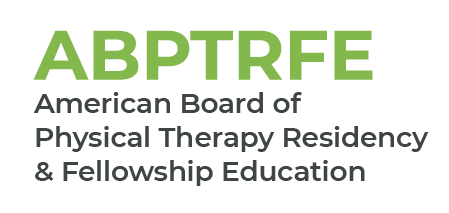 Medical Conditions – Wound Managementfor Initial Accreditation and Notification of Change in Patient PopulationFor programs applying for candidate status, or for accredited programs submitting a notification of change in patient population, please provide the patient population that will be available to the resident by providing a summary of the practice site data from the last year.Please complete the chart below by filling in those primary medical conditions seen by the practice site during the last year.  The patient’s primary medical condition is only counted during the first patient encounter. Patient encounters beyond the initial visit should not be included in the frequency count.Name of Practice Site:       Name of Practice Site:       Number of Practicing PTs at Practice Site Data Represents:      Number of Practicing PTs at Practice Site Data Represents:      Medical ConditionsWound ManagementNumber of Patients Seen by Practice Site within Last YearCardiovascular ConditionsCardiovascular ConditionsCongestive heart failureCoronary artery bypass graftCardiomyopathyVascular disease (arterial, venous, lymphatic)VasculitisVasculopathyPulmonary SystemPulmonary SystemChronic obstructive pulmonary diseaseCystic fibrosisEndocrine SystemEndocrine SystemDiabetesIntegumentary SystemIntegumentary SystemAbnormal scarringAbscessAllergic reactions (skin disorders)Basal cell carcinomaBullous pemphigoidBurns/frostbiteCellulitisContusion/abrasionDehiscenceDermatitisDrug induced hypersensitivity syndromeFlaps/skin graftsKaposi sarcomaMelanomaNecrotizing fasciitisNeuropathic ulcerOnychomycosisPemphigusPressure ulcerPyoderma gangrenosumSquamous cell carcinomaVascular ulcerNervous SystemNervous SystemCerebrovascular accidentDemyelinating disordersParkinson’s diseasePeripheral nerve damagePolyneuropathySpinal cord injuryMusculoskeletal SystemMusculoskeletal SystemOsteomyelitisInvolvement Of Multiple SystemsInvolvement Of Multiple SystemsAmputationHeart/lung transplantHerpes zosterLymphomaMalnutritionObesityOrgan failurePost-radiation for any cancerRheumatoid arthritisSystemic lupus erythematosusVenomous bitesOtherOther